2018-19 Food Science Education Grant(Focusing on locally produced Dairy, Meat and Vegetables)An Ag Literacy Team project of the 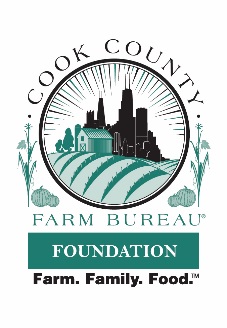 Guidelines and Application FormThe Food Science Education Grant) was developed by the Cook County Farm Bureau® Ag Literacy Team to promote the use of locally grown, high quality agricultural products. Purpose:  The purpose of this program is to offer up to ten $300 grants for teachers to purchase dairy, meat and vegetable products for their classroom.  These foods will then be used to educate students about the importance of a well-balanced diet, teach the farm to table process and promote locally grown foods/ingredients.  Eligibility:  Grants are offered to Cook County 6-12th grade classroom educators that have a food science, culinary arts, life skills, nutrition or other closely related class.  Application Guidelines:Develop a dairy, meat, and/or vegetable lesson plan (that incorporates an agricultural concept) for a project that occurs between November 1, 2018 and May 15, 2019.Each school may only submit one application to the Cook County Farm Bureau annually, based on completion of eligibility requirements.Submit grant application and lesson plan to Diane Merrion, Ag Literacy Coordinator at the Cook County Farm Bureau® postmarked by October 15, 2018.  Applications may also be e-mailed to aitc@cookcfb.org by October 15, 2018.  Recipients of the grants will be announced by October 31, 2018.  A Grant report will be due by June 1, 2019.  There is not a formal report form to complete.  Acceptable reports will include one to three pages, typed, detailing the lesson plan used, activities conducted, project successes, number of students reached and expenditures (receipts for all purchases needs to be included with Summary Report). Along with the written report, at least one picture is required (see photo release below). Failure to submit final report will result of ineligibility for the following two years.  Selection Criteria:  A committee composed of Ag Literacy team members and two Cook County Farm Bureau staff with a working knowledge of agriculture and/or education programs will evaluate the applications.  Important Grant Considerations:  Grant applications need to follow grant proposal guidelines.The project creatively engages students in a way that encourages them to want to learn more about the food system.The project reflects a strong and balanced connection between modern agriculture and our food system.The project proposal reflects an organized plan for procedures and timelines for accomplishing the project goals.The project proposal indicates how the project is compatible learning standards.The proposal demonstrates need for grant funding.The grant recipients are encouraged to participate in our School Food Drive Challenge in February of 2019.  Anything from 1 box to 1,000 lbs. of food will help our cause.  Last year 11 schools collected over 6,000 lbs. of food and pop tabs during the School Food Drive benefiting the Ronald McDonald House Charities of Chicagoland. Assistance Available:  For more ideas or clarification on a project, contact Diane Merrion, Ag Literacy Coordinator, 6438 Joliet Road, Countryside, IL  60525; (708) 354-3276 or at aitc@cookcfb.org.Return Grant Application and lesson plan to:  Diane Merrion, Cook County Farm Bureau®, 6438 Joliet Road, Countryside, IL  60525, aitc@cookcfb.org or fax 708-579-6056.  2018-2019 Food Science Education GrantApplicationToday’s date:			School Name												Contact Name															Last					First				M.I.School Address													    	Street					City				Zip{*Check will be mailed to school if awarded grant}Phone							Fax						Email													Person completing form										Would your school/classrooms like to participate in a food drive in February benefiting the Ronald McDonald House Charities® of Chicagoland and NW Indiana sponsored by the Cook County Farm Bureau?  __yes __no Estimated number of students reached			Grade level(s)				3. List of promotion items to be purchased.  (Please be as specific as possible.)		      	   Item			            	      Estimated Cost*keep receipts to submit with final report						Total Estimated Cost $				*Any media information regarding this grant will go through the CCFB PR Department before release to the public. (See photo release form below)Date						Signature					PHOTO RELEASE Program:______________________________Date:_________________________________Location:______________________________AUTHORIZATION & PHOTO RELEASEI/We understand that by participation in this program, activity, seminar, workshop, tour, event, etc. the name, photograph/video or other image, quotes attributed to the participant(s) listed below, and other information pertaining to the participant may be used by the Cook County Farm Bureau® for publicity purposes.  These publicity purposes may be in the form of brochures, websites, videos, social media, news releases or other forms of media.  We hereby authorize the Cook County Farm Bureau® to use the name, publish the photograph or other likeness, and use quotes attributed to the participant and other information pertaining to the participant.  We, for ourselves, our heirs, assigns, and legal representatives, expressly release and discharge the Cook County Farm Bureau, all of it affiliated organizations, its directors, officers, employees, and agents from any and all claims, known or unknown, arising out of or in any way connected with the uses described above.Participant/ Parent(s)/Guardian:______________________________    ____________________________        Date_________Signature                                                    Print______________________________    ____________________________        Date_________Signature                                                     PrintNames of Participant Minors:______________________________Print______________________________Print______________________________Print______________________________Print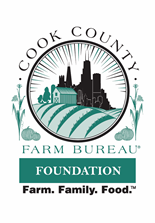 